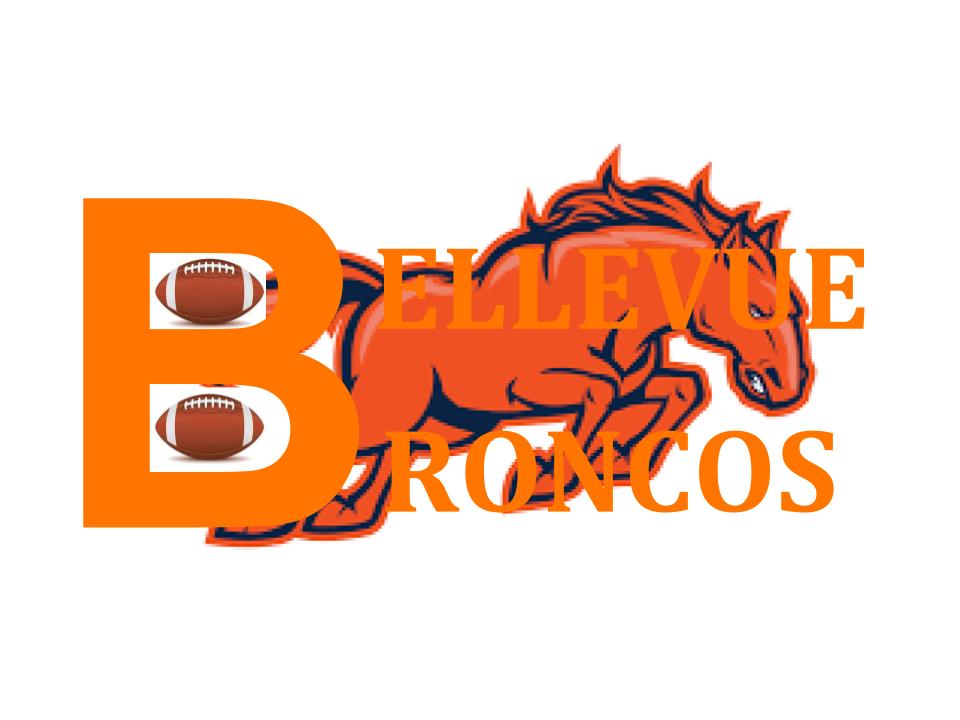 Player Personnel FormPlayer Personnel FormPlayer Personnel FormPlayer Personnel FormPlayer Personnel FormPlayer Personnel FormPlayer Personnel FormPlayer Personnel FormPlayer Personnel FormFirst NameFirst NameFirst NameFirst NameLast NameLast NameLast NameLast NameLast NameSocial Security NumberSocial Security NumberSocial Security NumberSocial Security NumberDate of Birth          /          /Date of Birth          /          /Date of Birth          /          /Date of Birth          /          /Date of Birth          /          /AddressAddressAddressAddressAddressAddressAddressAddressAddressCityCityCityStateStateStateZip CodeZip CodeZip CodeSpouse’s Name (If Applicable)Spouse’s Name (If Applicable)Spouse’s Name (If Applicable)Spouse’s Name (If Applicable)Spouse’s Name (If Applicable)Spouse’s Name (If Applicable)Spouse’s Name (If Applicable)Spouse’s Name (If Applicable)Spouse’s Name (If Applicable)Phone Number Phone Number Cell Phone NumberCell Phone NumberCell Phone NumberCell Phone NumberCell Phone NumberE-mail AddressE-mail AddressEmergency Contact NameEmergency Contact NameEmergency Contact NameEmergency Contact NameEmergency Contact NamePhone NumberPhone NumberPhone NumberPhone NumberAgent’s NameAgent’s NameAgent’s NameAgent’s NameAgent’s NameAgent’s NameAgent’s NameAgent’s NameAgent’s NameAddressAddressAddressAddressAddressAddressAddressAddressAddressCityStateStateStateStateStateStateStateZip CodePhone NumberCell Phone NumberCell Phone NumberCell Phone NumberCell Phone NumberCell Phone NumberCell Phone NumberCell Phone NumberE-mail AddressBank NameBank NameBank NameBank NameBank NameBank NameBank NameBank NameBank NameAddressAddressAddressAddressAddressAddressAddressAddressAddressCityStateStateStateStateStateStateStateZip CodeDirect Deposit                  Yes        NoDirect Deposit                  Yes        NoDirect Deposit                  Yes        NoDirect Deposit                  Yes        NoDirect Deposit                  Yes        NoDeposit AmountDeposit AmountDeposit AmountDeposit Amount